Aufgabenblatt: Arbeiten mit Datum und Uhrzeit IISie sollen die Abrechnung der gearbeiteten Stunden aus der vergangenen Woche mit Excel erstellen.Übertragen Sie dazu folgende Tabelle nach Excel.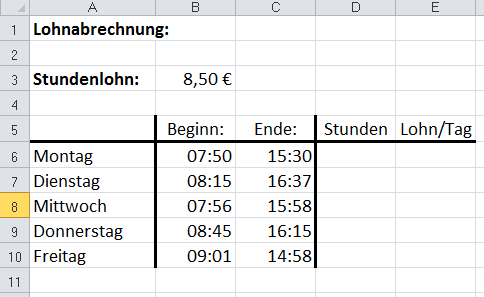 Errechnen Sie in Spalte D die täglich geleisteten Stunden.Errechnen Sie in Spalte E den Lohn pro Tag.Ermitteln Sie in der Zelle D11 die Summe der Stunden.Ermitteln Sie in der Zelle E11 den Wochenlohn.Lösung:=C6-B6=(C6-B6)*24*$B$3=SUMME(D6:D10) mit Format: [h]:mm=SUMME(E6:E10)